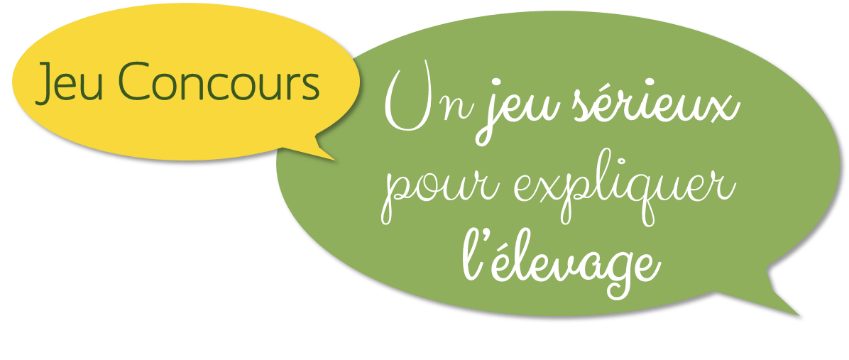 Concours de création ouvert aux élèves et étudiants de l’enseignement agricole secondaire et supérieur, sur l’année scolaire 2019/2020Autorisation d’utilisation des informations techniques de la ferme support du jeu crééA adresser à Alizée Chouteau par courriel avant le 13/12/19 : alizee.chouteau@idele.fr (01 40 04 52 27)Le concours «Un jeu sérieux pour expliquer l’élevage» est organisé par le GIS Avenir Elevages.En tant que responsable de l’exploitation …………………………………………………………, j’autorise l’équipe …………………………………………………………………………… à utiliser les informations techniques de l’exploitation que je leur ai transmis afin de réaliser un jeu sérieux visant à expliquer le fonctionnement d’une ferme d’élevage.Je les autorise également à utiliser les photos et les vidéos qu’ils ont prises sur l’exploitation, le cas échéant.J’autorise également le GIS Avenir Elevage à diffuser ces données à travers le jeu créé, librement. Je suis conscient que le GIS Avenir Elevages pourra être amené à apporter des corrections mineures au jeu avant sa diffusion, avec l’accord de l’enseignant référent.Ladite autorisation est consentie pour une utilisation pour le compte du GIS Avenir Elevages et/ou de ses membres :- sur tout support imprimé ou virtuel, et ce, à des fins de valorisation du concours et/ou des actions du GIS Avenir Elevages et/ou de ses réseaux (communication interne, externe, papier, vidéo, internet).- pour une durée de dix années à compter de ce jour, en France et à l’étranger, avant archivageNom : ………………………………………………… Prénom : ……………………………………………………Signature, précédée de la mention « lu et approuvé » :Pour servir et valoir ce que de droit. Fait à : ……………………………………………… Date : ……………………………Réservé à l’organisateur :N° inscription : 